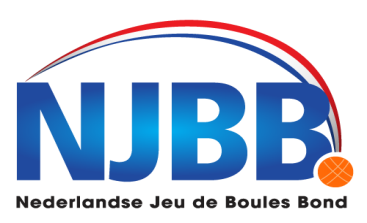 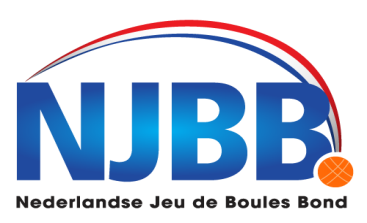 Zomercompetitie Tripletten 2022        	Verenigingsnummer: Vereniging:                    Opgave teams Dit formulier uiterlijk indienen op 1 juni 2022 23.59 uur bij   wedstrijd-coördinator district noordwest: Mobiel 06-30747547 Email: wedstrijd-noordwest@njbb.nlTeamNaam spelersLicentie nr.12345